PROTOKOLSGulbenē2020. gada 14. augustā		 				Nr.GND/2.29.2/20/1Vērtēšanas komisija sasaukta 2020. gada 14. augustāVērtēšanas komisiju atklāj plkst. 9:15Vērtēšanas komisiju vada komisijas priekšsēdētāja Gulbenes novada pašvaldības izpilddirektore Lienīte ReinsoneVērtēšanas komisiju protokolē Komisijas sekretāre Gulbenes novada pašvaldības Attīstības un projektu nodaļas projektu vadītāja Zane PūcīteVērtēšanas komisijā piedalās (komisijas locekļi):Daiga Gargurne	Biedrība “SATEKA” valdes priekšsēdētājaGunta Kalmane	Gulbenes novada pašvaldības vecākā sabiedrisko attiecību speciālisteIeva Kalniņa	Vidzemes plānošanas reģiona Teritoriālās plānošanas nodaļas vadītājaJānis Barinskis	Gulbenes novada pašvaldības Attīstības un projektu nodaļas vadītājs Kristaps Dauksts	Gulbenes novada pašvaldības Īpašumu pārraudzības nodaļas vadītājs Laima Šmite-Ūdre	Gulbenes novada pašvaldības Īpašumu pārraudzības nodaļas ainavu arhitekteLīga Stafecka	Sabiedriskās politikas centra “PROVIDUS” vadošā pētnieceSanita Mickeviča	Gulbenes novada pašvaldības Juridiskās nodaļas vadītājaSanāksmes mērķis: pašvaldības līdzdalības budžetēšanas projektu konkursa 45 pieteikumu izskatīšana un vērtēšana atbilstoši konkursa nolikumam.Darba kārtība:2020. gada Gulbenes novada pašvaldības līdzdalības budžetēšanas projektu konkursa projektu pieteikumu izskatīšana, lemšana par projektu nodošanu balsošanai iedzīvotājiem vai noraidīšanu.2020. gada Gulbenes novada pašvaldības līdzdalības budžetēšanas projektu konkursa projektu pieteikumu izskatīšana, lemšana par projektu nodošanu balsošanai iedzīvotājiem vai noraidīšanu.[..]1.19.  PROJEKTA NR.19 IZSKATĪŠANAIesniedzējs: Dzintars Ziediņš.Projekta nosaukums: Gulbenes novada vidusskolas pagalma estrāde.Projekta realizācijas vieta: Skolas iela 10, Gulbene (kadastra apzīmējums: 50010020060), Gulbenes novada vidusskolas iekšpagalms.Projekta realizēšanai iespējami nepieciešamais finansējums: 19 760 EUR.Z.Pūcīte ziņo, ka iesniedzēju grupa atbilst nolikuma kritērijiem, un zeme ir pašvaldības īpašums. 	D.Gargurne pauž, ka šī ideja tiek lolota jau sen. J.Barinskis norāda, ka vieta ir piemērota šim projektam.	Komisija balso par projekta nodošanu balsošanai iedzīvotājiem.Balsošanas rezultāts: par - 8 (L.Reinsone, D.Gargurne, G.Kalmane, I.Kalniņa, J.Barinskis, K.Dauksts, L.Šmite-Ūdre, S.Mickeviča)	, pret -	0, atturas – 0.Komisija nolemj:	Nodot balsošanai iedzīvotājiem Dzintara Ziediņa iesniegto projektu “Gulbenes novada vidusskolas pagalma estrāde”.[..]Komisija darbu beidz plkst. 12:10Komisijas priekšsēdētājs							L.Reinsone Komisijas locekļi							D.Gargurne							G.Kalmane							I.Kalniņa							J.Barinskis							K.Dauksts							L.Šmite-Ūdre							L.Stafecka							S.MickevičaKomisijas sekretāre							Z.Pūcīte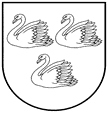                            GULBENES NOVADA PAŠVALDĪBA                           GULBENES NOVADA PAŠVALDĪBA                           GULBENES NOVADA PAŠVALDĪBAReģ. Nr. 90009116327Reģ. Nr. 90009116327Reģ. Nr. 90009116327Ābeļu iela 2, Gulbene, Gulbenes nov., LV-4401Ābeļu iela 2, Gulbene, Gulbenes nov., LV-4401Ābeļu iela 2, Gulbene, Gulbenes nov., LV-4401Tālrunis 64497710, fakss 64497730, e-pasts: dome@gulbene.lv, www.gulbene.lvTālrunis 64497710, fakss 64497730, e-pasts: dome@gulbene.lv, www.gulbene.lvTālrunis 64497710, fakss 64497730, e-pasts: dome@gulbene.lv, www.gulbene.lv